Unit 3 Lesson 13: Describamos y formemos figuras que sean la mismaWU Cuántos ves: Agreguemos y reorganicemos (Warm up)Student Task Statement¿Cuántos ves?
¿Cómo lo sabes?, ¿qué ves?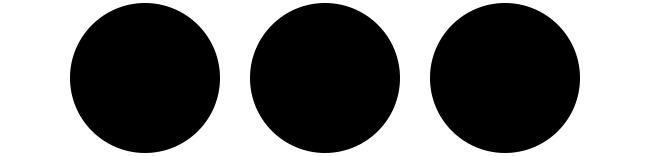 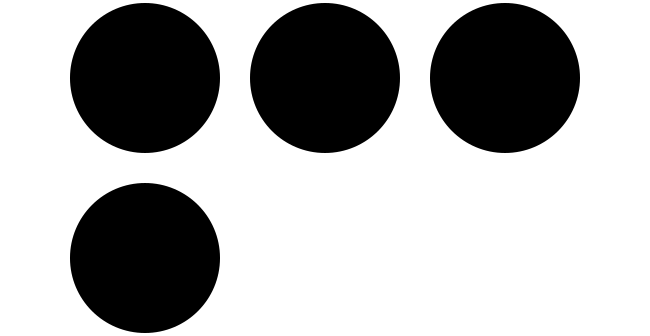 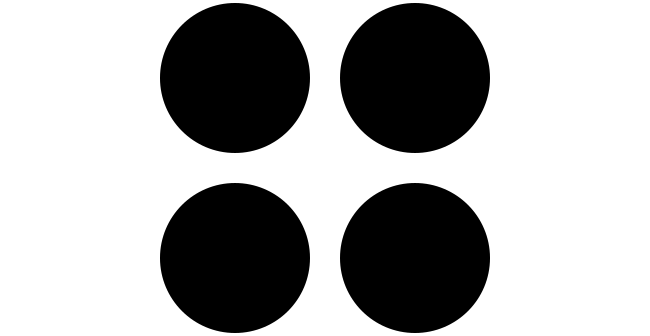 1 ¿Dónde están las fichas geométricas?Student Task Statement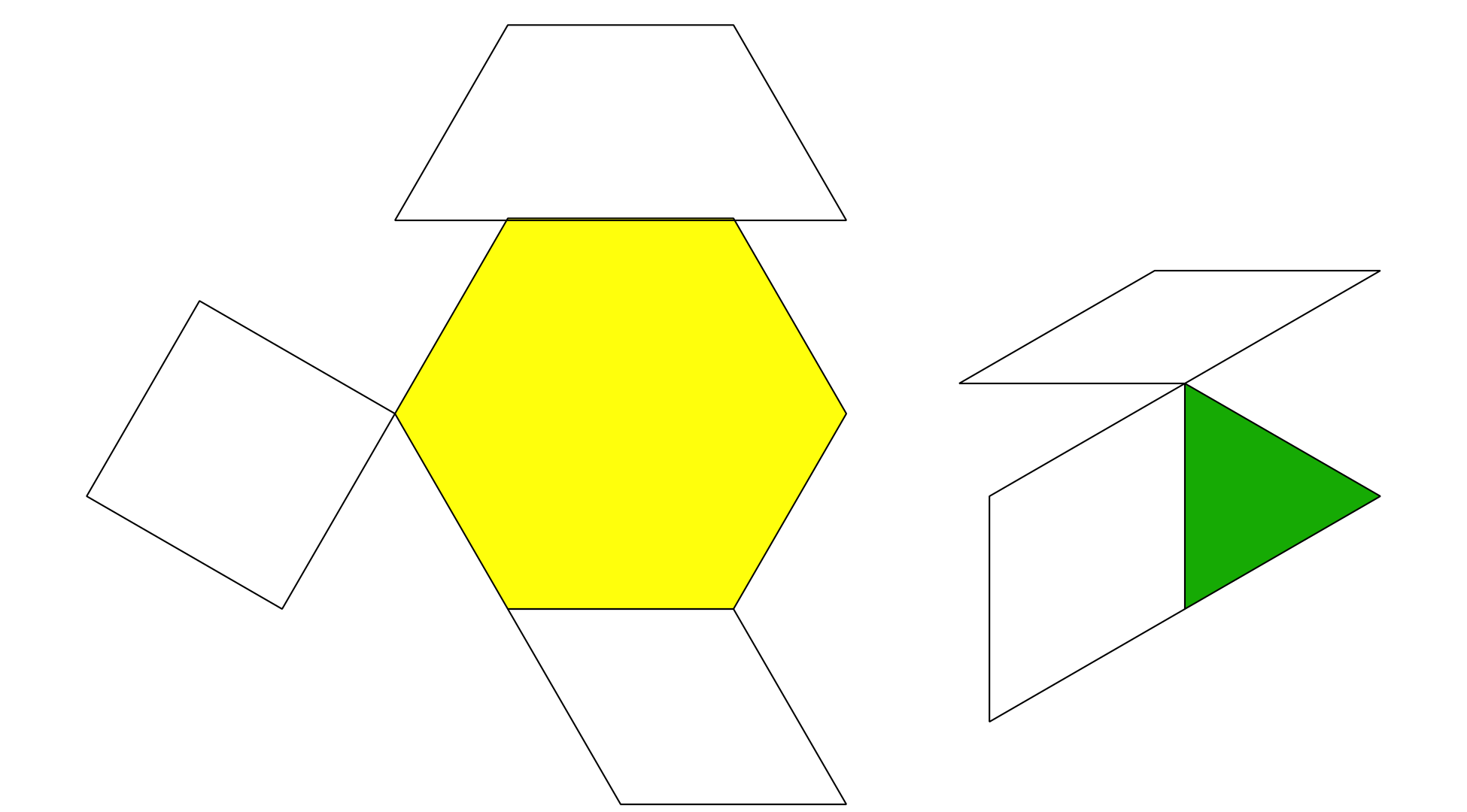 Síntesis: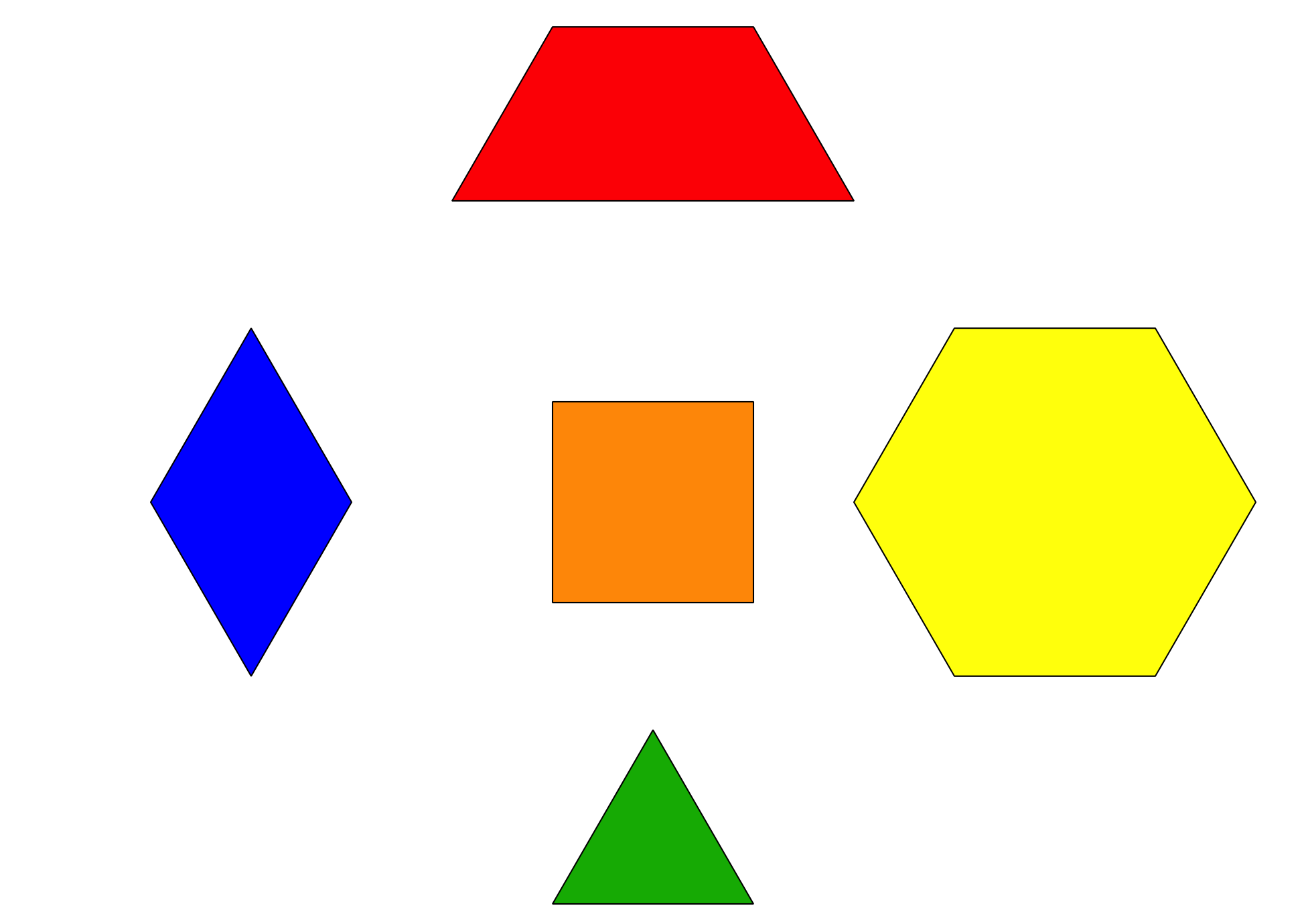 Activity Synthesis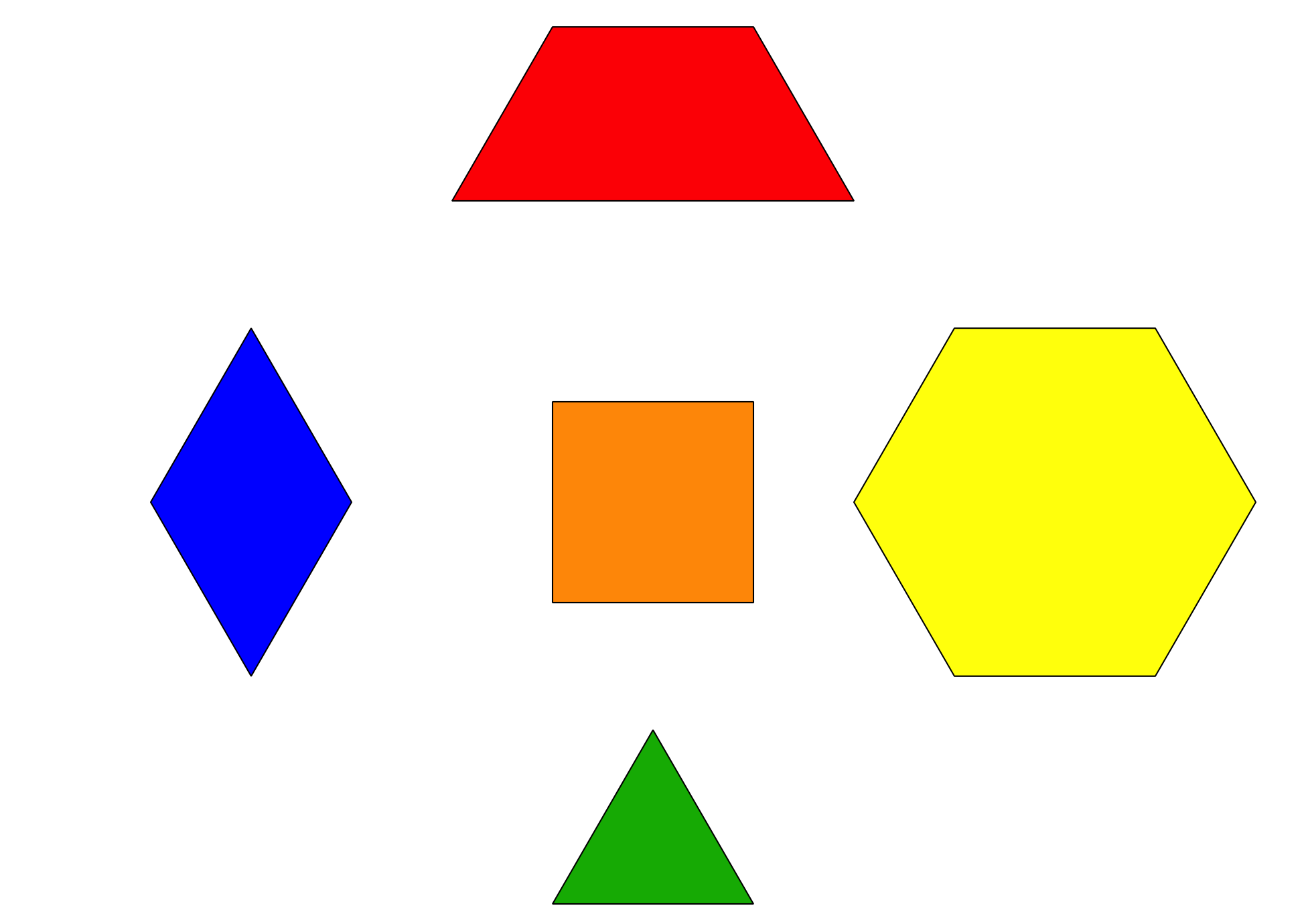 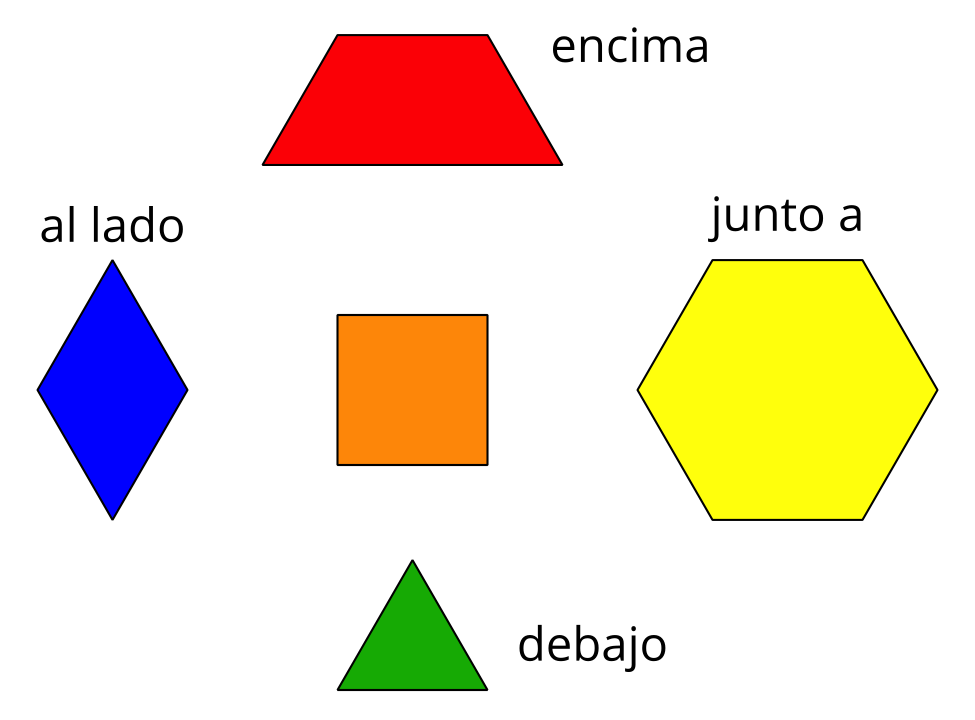 2 Conozcamos “Haz una como la mía: Fichas geométricas”Student Task Statement3 Centros: Momento de escogerStudent Task StatementEscoge un centro.Haz una como la mía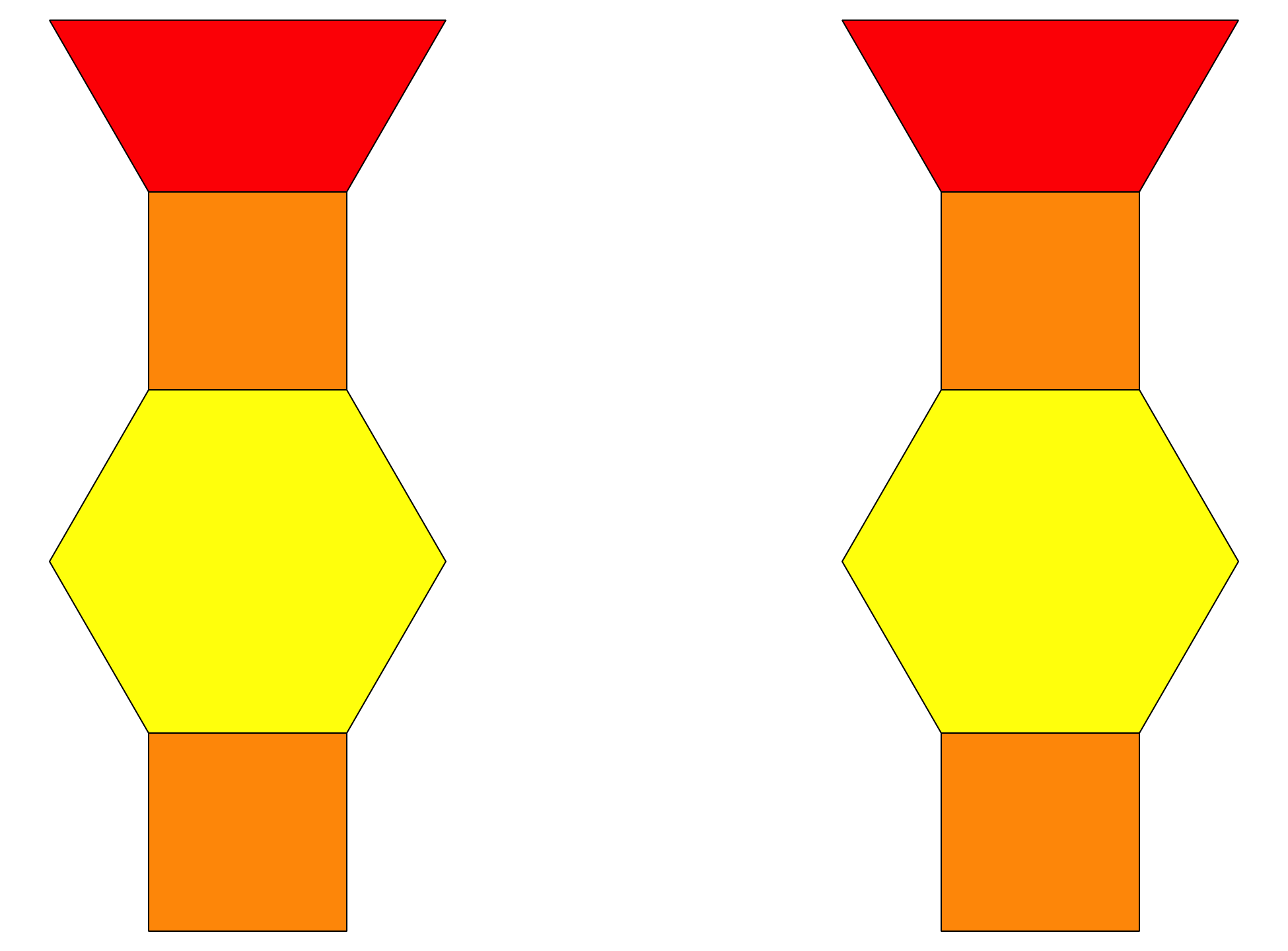 Bloques sólidos geométricos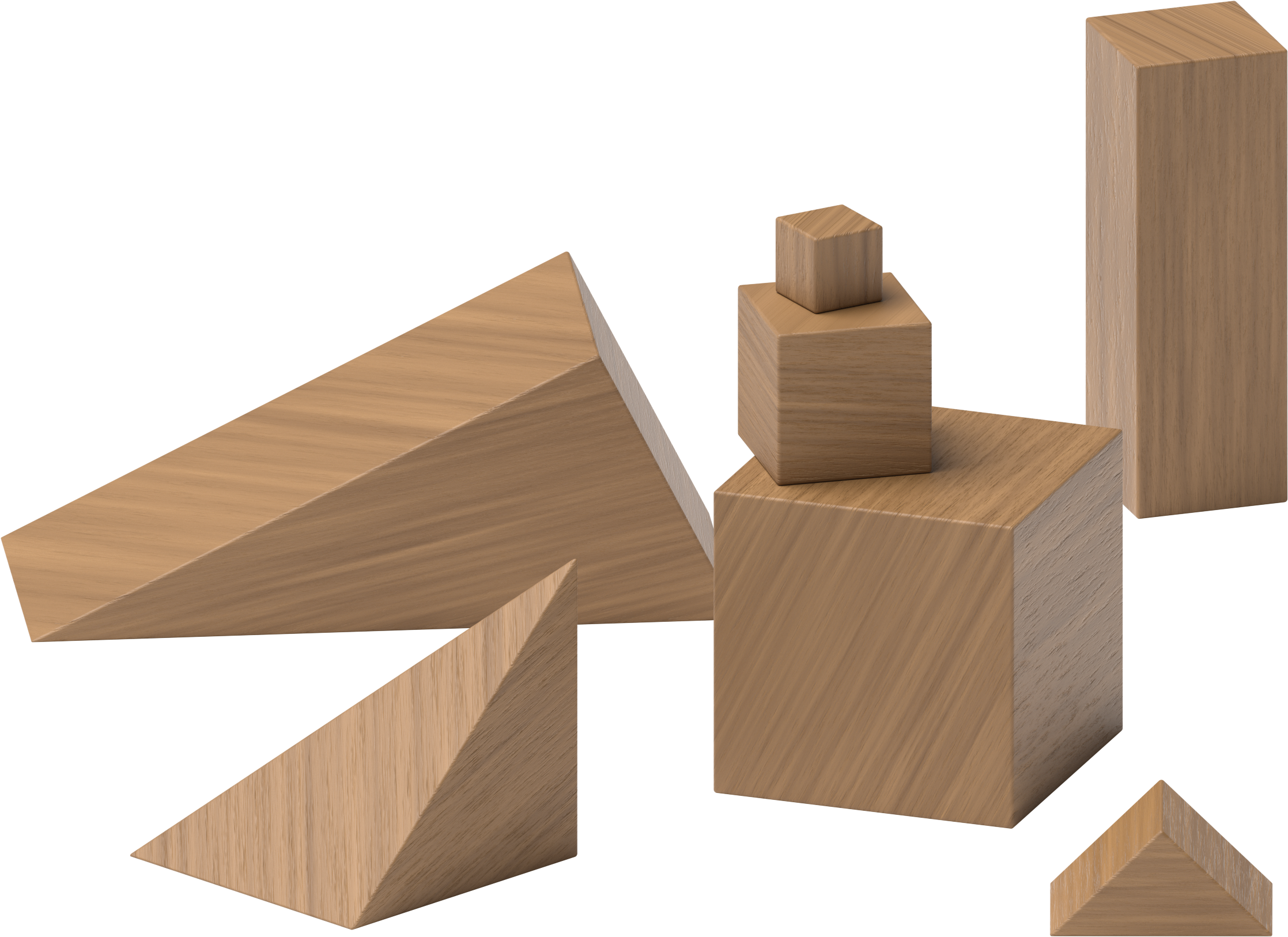 Construye figuras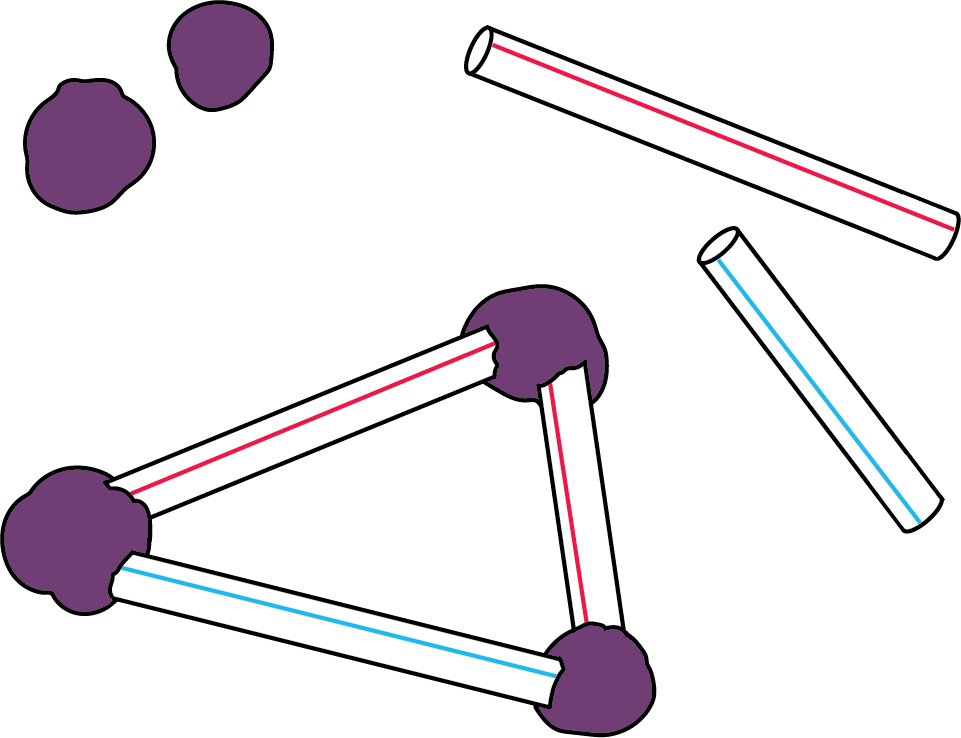 Fichas geométricas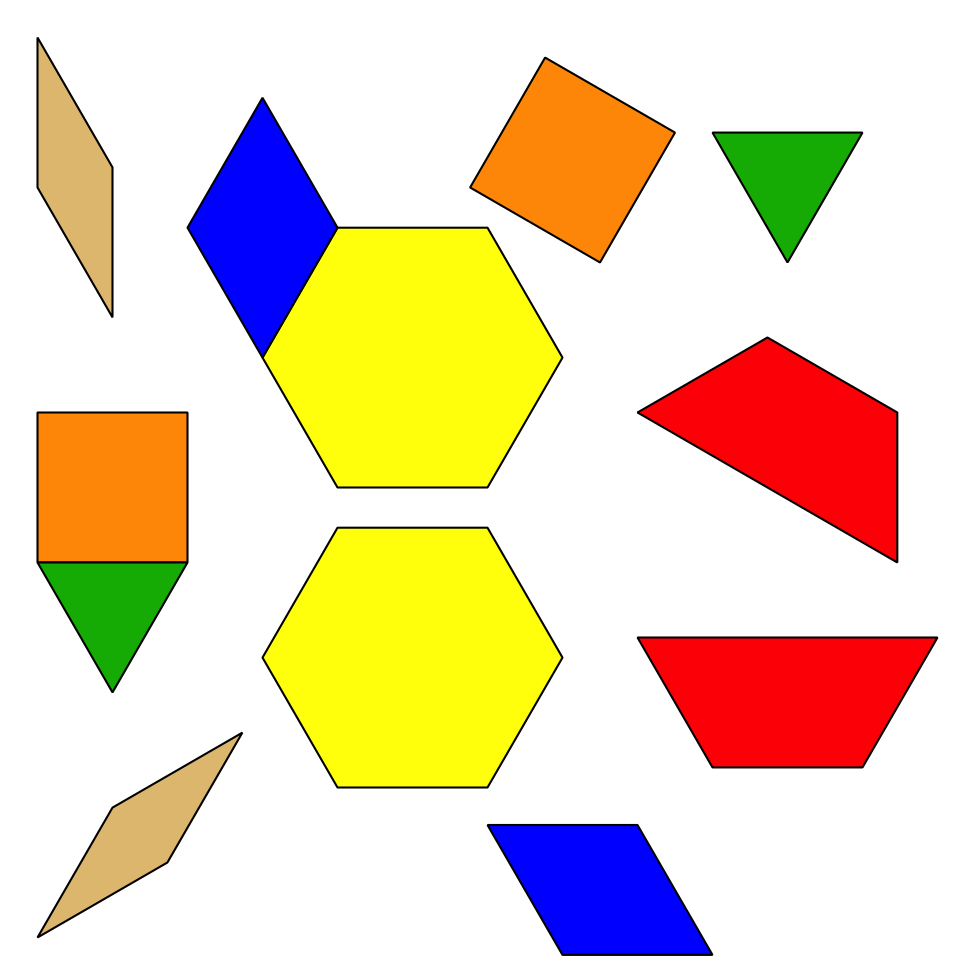 Menos, lo mismo, más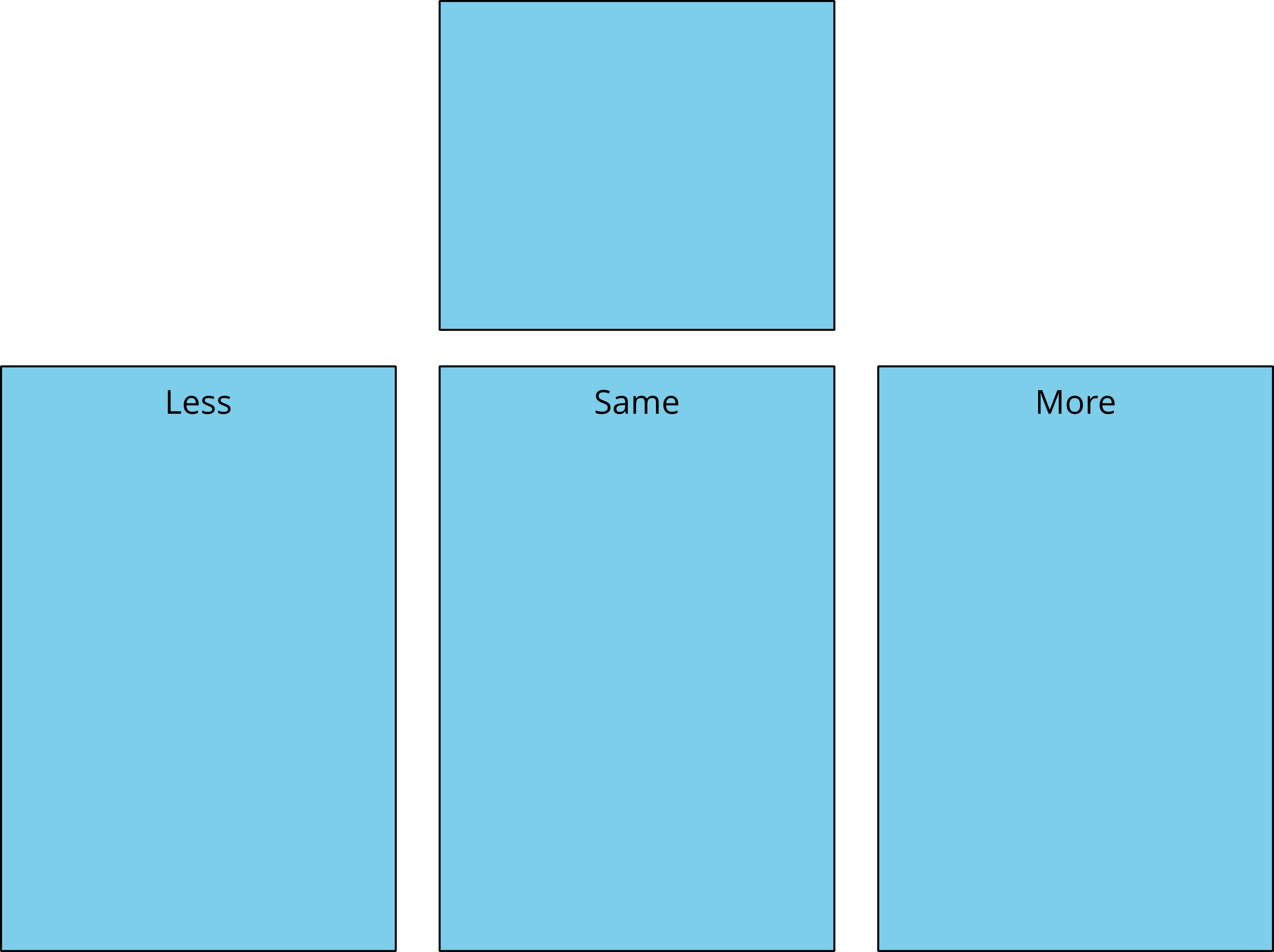 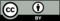 © CC BY 2021 Illustrative Mathematics®